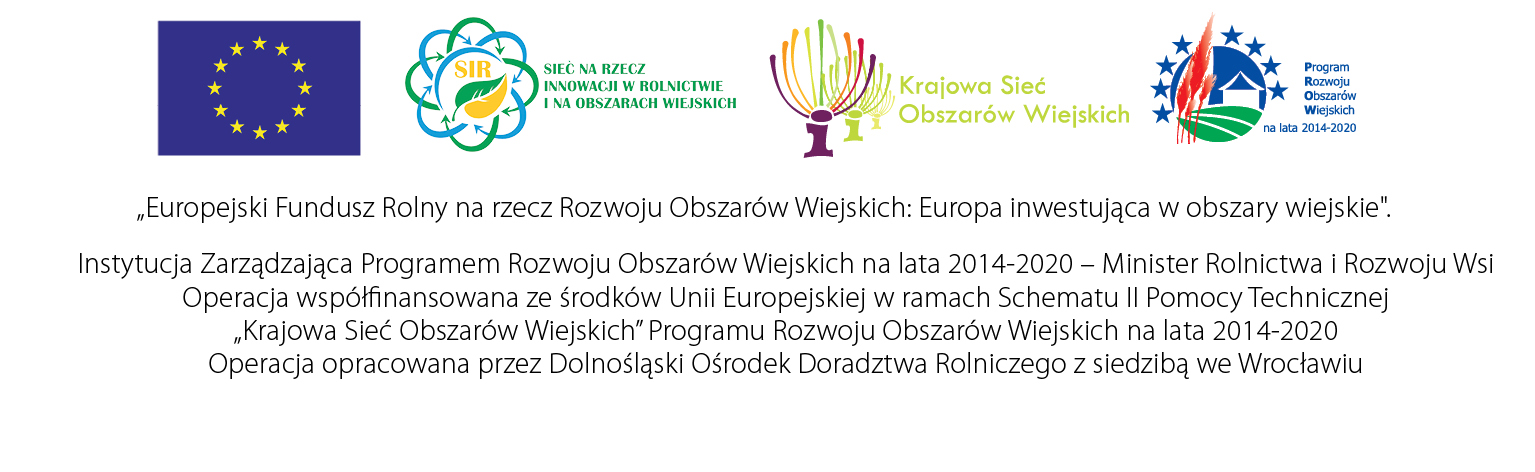 REGULAMIN wojewódzkiej edycji KONKURSU AGROLIGA 2022 organizowanego przez DODR we Wrocławiuw ramach operacji „Innowacyjne praktyki przedsiębiorczości na terenach wiejskich Dolnego Śląska”.Postanowienia ogólne dotyczące konkursu Konkurs AGROLIGA 2022 (dalej jako: Konkurs) przebiega w dwóch etapach: wojewódzkim i krajowym. Konkurs wojewódzki jest pierwszym etapem konkursu krajowego. Na szczeblu krajowym Konkurs organizowany jest przez Redakcję Audycji Rolnych Programu 1 TVP S.A. i Stowarzyszenie AgroBiznesKlub. Honorowy Patronat nad konkursem sprawują: Minister Rolnictwa i Rozwoju Wsi, a także - Prezes ARiMR, Prezes KOWR i Prezes KRUS. Patronat Medialny pełni Magazyn Ludzi Przedsiębiorczych AGRO.Wojewódzka edycja konkursu realizowana będzie w ramach operacji „Innowacyjne praktyki przedsiębiorczości na terenach wiejskich Dolnego Śląska” do realizacji w Planie operacyjnym Krajowej Sieci Obszarów Wiejskich w latach 2022-2023. Dotyczy Sieci na rzecz innowacji w rolnictwie i na obszarach wiejskich w województwie dolnośląskim (SIR). Projekt opracowany przez Dolnośląski Ośrodek Doradztwa Rolniczego z siedzibą we Wrocławiu. Instytucja Zarządzająca Programem Rozwoju Obszarów Wiejskich na lata 2014-2020 – Minister Rolnictwa i Rozwoju Wsi. Projekt współfinansowany ze środków Unii Europejskiej w ramach Krajowej Sieci Obszarów Wiejskich Programu Rozwoju Obszarów Wiejskich na lata 2014-2020.Organizatorem Konkursu na szczeblu wojewódzkim – na obszarze województwa Dolnośląskiego jest Dolnośląski Ośrodek Doradztwa Rolniczego z siedzibą we Wrocławiu. Niniejszy regulamin określa przebieg i zasady uczestnictwa w Konkursie na etapie wojewódzkim – na obszarze województwa Dolnośląskiego. Celem Konkursu na etapie wojewódzkim jest wyłonienie Wojewódzkich Mistrzów AGROLIGI 2022 w kategoriach: Rolnicy  Firmy z terenu województwa dolnośląskiego, którzy będą reprezentowali województwo dolnośląskie na szczeblu krajowym. Zgłoszenia do konkursu i jego przebieg Do udziału w Konkusie  nie mogą przystąpić Mistrzowie Krajowi wszystkich edycji konkursu AGROLIGA oraz Mistrzowie Wojewódzcy AGROLIGI z lat 2017-2021.Zgłoszenia kandydatów do Konkursu w kategoriach Rolnicy i Firmy przyjmowane będą w terminie do 30 sierpnia przez Powiatowe Zespoły Doradców Dolnośląskiego Ośrodka Doradztwa Rolniczego we Wrocławiu  oraz Dział Rozwoju Obszarów Wiejskich DODR. Warunkiem przystąpienia do wojewódzkiej edycji konkursu Agroliga 2021 jest prawidłowe wypełnienie karty zgłoszenia i dostarczenie jej wraz 
z dokumentacją zdjęciową (zapisaną na płycie CD) i podpisanym oświadczeniem do najbliższego Powiatowego Zespołu Doradztwa Rolniczego Dolnośląskiego Ośrodka Doradztwa Rolniczego z siedzibą we Wrocławiu.Kandydaci zgodnie z regulaminem powinni spełniać następujące kryteria:do kategorii Rolnicy zalicza się osoby prowadzące samodzielnie lub wraz 
z rodziną gospodarstwo rolne. Kandydaci powinni uzyskiwać wyniki (plony, wydajność w produkcji zwierzęcej itp.) powyżej średniej krajowej. W gospodarstwach może być prowadzona dodatkowa działalność gospodarcza (świadczenie usług mechanizacyjnych i innych, przetwórstwo, agroturystyka, itp.), z której uzyskiwane dochody nie przewyższają jednak dochodów 
z zasadniczej działalności rolniczej. W gronie laureatów nie mogą się znaleźć gospodarstwa z niedokończonymi inwestycjami, mocno zadłużone lub niestabilne ekonomicznie. W tej kategorii nie mogą być też uwzględniane osoby, które nie mają ziemi i zajmują się wyłącznie obrotem płodami rolnymi.do kategorii Firmy zalicza się wyłącznie przedsiębiorstwa z terenu województwa, działające na rynku regionalnym (czyli na terenie województwa dolnośląskiego i ościennych) i zajmujące się przetwórstwem rolno-spożywczym, świadczeniem usług rolnych i wiejskich, handlem środkami produkcji dla rolnictwa, produkcją maszyn, pasz itp. Do tej kategorii zalicza się także wielkoobszarowe gospodarstwa rolne, prowadzone przez właścicieli bądź dzierżawców i zatrudniające siłę najemną.W obu kategoriach przy wyborze Wojewódzkiego Mistrza i Wicemistrza Komisja Konkursowa weźmie pod uwagę: zasady bezpieczeństwa pracy, estetykę obejścia i otoczenia gospodarstwa lub firmy oraz innowacyjność 
i płynność finansową. Uczestnikami konkursu nie powinny być gospodarstwa lub przedsiębiorstwa z niedokończonymi inwestycjami, mocno zadłużone lub niestabilne ekonomicznie.. Sylwetki uczestników konkursu, zatwierdzone przez organizatorów na podstawie regulaminu, zostaną opublikowane w miesięczniku „Twój Doradca Rolniczy Rynek”, na stronie internetowej Dolnośląskiego Ośrodka Rolniczego Wrocławiu oraz zaprezentowane podczas innych imprez organizowanych w tym okresie przez DODR we Wrocławiu. Wyłonienie zwycięzców wojewódzkiego etapu Konkursu Wyłonienie Wojewódzkich Mistrzów i Wicemistrzów AGROLIGI 2022 odbędzie się poprzez ocenę dokonaną przez Komisję Konkursową. Komisja konkursowa  Konkursu AGROLIGA 2022 na etapie wojewódzkim (na obszarze województwa dolnośląskiego) zostanie powołana przez Dyrektora Dolnośląskiego Ośrodka Doradztwa Rolniczego we Wrocławiu i w terminie do dnia 30 września 2022 r. i zatwierdzi listę uczestników konkursu pod względem zgodności z kryteriami oraz dokona oceny zgodnie z regulaminem według następujących zasad:każdy członek Komisji przyznaje punkty w skali od 1 do 10 oceniając wyniki produkcyjne, estetykę obejścia, innowacyjność, płynność finansową i perspektywy rozwoju (gospodarstwa, firmy).zwycięzcy konkursu AGROLIGA 2022 zostaną wyłonieni na podstawie sumy punktów przyznanych przez Komisję wyłonienie Mistrza Wojewódzkiego i Wicemistrza w kategorii Rolnicy 
i w kategorii Firmy nastąpi na podstawie przyznanej punktacji.Wojewódzcy Mistrzowie w obu kategoriach konkursowych zostaną zgłoszeni przez DODR we Wrocławiu do drugiego etapu konkursu na szczeblu krajowym, jako nominaci do tytułu Mistrza Krajowego AgroLigi 2022 w terminie do końca października 2022r.Uroczyste podsumowanie dolnośląskiego konkursu AgroLiga 2022, na którym laureatom zostaną wręczone dyplomy uznania odbędzie się 
w Dolnośląskim Ośrodku Doradztwa Rolniczego we Wrocławiu w październiku b.r.Krajowy finał konkursu AgroLigi 2022 odbędzie się w II kwartale 2023 roku w Warszawie.NagrodyDo przyznania nagród na etapie wojewódzkim na obszarze województwa dolnośląskiego uprawniona jest Komisja konkursu AGROLIGA 2022 powołana przez Dyrektora Dolnośląskiego Ośrodka Doradztwa Rolniczego we Wrocławiu.Członkowie Komisji wyłonią zwycięzców, którym przyznane zostaną nagrody pieniężne w następującej wysokości:Mistrz kat. ROLNIK- do 2 000,00 złMistrz kat. FIRMA- do 2 000,00 złWiceMistrz kat. ROLNIK- do 1 000,00 złWiceMistrz kat. FIRMA – do 1 000,00 zł     Postanowienia końcowe Ogólne zasady organizacji konkursu Agroliga 2022 r. zawarte są w Regulaminie Ogólnych Warunków Konkursu Agroliga 2022 r.Załącznikami do niniejszego Regulaminu są: wzór karty zgłoszenia w kategorii Rolnik;wzór karty zgłoszenia w kategorii Firma;oświadczenie uczestniks konkursu Agroliga 2022 